What I like most/ least about this piece of art is…This is because…I think this painting is about… because…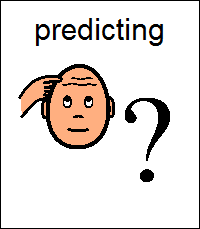 I think this image shows…becauseI think the artist wants us to think…I think the artist wants to show us…I wonder what the artist…?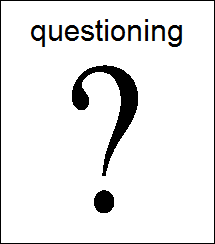 Why do you think the artist…?How do you think the artist…?What / where / when / why / how                   Colour       Value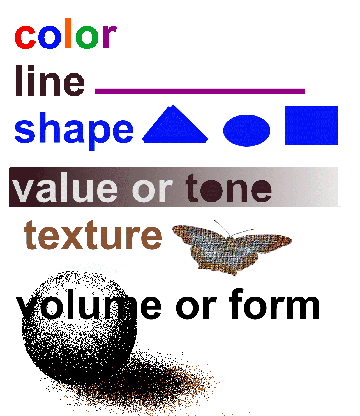                   Line          Texture                                    Shape       Space               Form    I think the artist has chosen to use….becauseVocabulary bankColour – bright, bold, strong, vibrant, paleLine – sketch, outline, curved, straightShape- abstract, geometric, freeformForm – 2d, 3d, sculptureValue – light, dark, shade, highlight, toneTexture – rough, smooth, feelSpace – distance, perspective